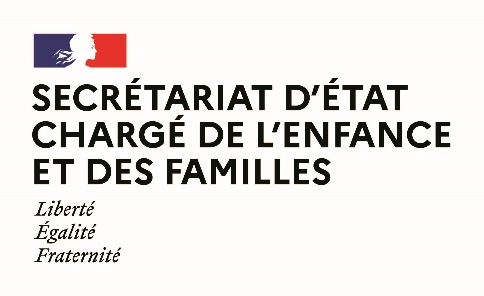 Paris, le 23 novembre 2020Agenda de Monsieur Adrien TAQUETSecrétaire d’Etat auprès du Ministre des Solidarités et de la Santé Semaine du 23 novembre 2020Lundi 23 novembre 202012h15 	Entretien avec Christel Heydemann, Présidente Directrice Générale Schneider Electric France et Julien Damon, sociologue et professeur Ministère des Solidarités et de la Santé 15h00	Entretien avec Sarah El-Hairy, Secrétaire d’Etat chargée de la Jeunesse et de l’EngagementMinistère des Solidarités et de la Santé 18h30	Entretien avec 	Claire Hédon, Défenseure des droitsMinistère des Solidarités et de la Santé Mardi 24 novembre 202009h00	Entretien avec les fédérations des assistants familiaux 				Visioconférence 10h40	Participation à la conférence dans le cadre de la présidence allemande du Conseil de l'UE sur « Surmonter la pandémie de la COVID-19 - efforts conjoints pour développer des perspectives pour des familles fortes » Visioconférence	16h30	Entretien avec le groupe LREM du Sénat  				VisioconférenceMercredi 25 novembre 202009h00	Entretien avec les acteurs de l’Aide Sociale à l’Enfance Visioconférence15h00	Examen du Projet de loi de financement de la sécurité sociale, seconde lectureAssemblée Nationale Jeudi 26 novembre 202009h00	Audition par la délégation aux Droits des Femmes du SénatSénat 11h00	Entretien avec Paul Christophe, Député du Nord Visioconférence 14h30	Intervention dans le cadre du partenariat mondial pour mettre fin à la violence aux enfants à la conférence en ligne organisée par la France avec l’OMS et l’UNICEFVisioconférence 18h30	Entretien avec Buon Tan, député de Paris Visioconférence Vendredi 27 novembre 202009h00	Comité de pilotage de la stratégie nationale de prévention et de protection de l’enfance Visioconférence 